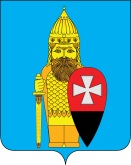 СОВЕТ ДЕПУТАТОВ ПОСЕЛЕНИЯ ВОРОНОВСКОЕ В ГОРОДЕ МОСКВЕ РЕШЕНИЕ05.08.2020 № 05/02Об утверждении перечня платных услуг и их стоимости,оказываемых МБУ «Дом культуры «Дружба»В соответствии с подпунктом 5 пункта 1 статьи 6 Устава поселения Вороновское; Совет депутатов поселения Вороновское решил:1. Утвердить перечень платных услуг и их стоимость, оказываемых МБУ «Дом Культуры «Дружба» (приложение 1).2. Утвердить перечень дополнительных платных услуг и их стоимость, оказываемых МБУ «Дом Культуры «Дружба» (приложение 2).3. Утвердить перечень клубных формирований МБУ «Дом культуры «Дружба» действующие на безвозмездной основе (приложение 3).4. Утвердить перечень категорий граждан, имеющих льготы по оплате занятий, в МБУ «ДК «Дружба» (приложение 4).5. Признать утратившим силу решение Совета депутатов поселения Вороновское от 20.11.2019 № 03/01 «Об утверждении перечня платных услуг и их стоимости, оказываемых МБУ «Дом культуры «Дружба» на 2019-2020гг».6. Настоящее решение вступает в силу с 01 сентября 2020 года.7. Опубликовать настоящее решение в бюллетене «Московский муниципальный вестник» и разместить на официальном сайте администрации поселения Вороновское в информационно - телекоммуникационной сети «Интернет».8. Контроль за исполнением настоящего решения возложить на главу поселения Вороновское Царевского Е.П.Глава поселение Вороновское                                                                        Е.П. ЦаревскийПриложение 1к решению Совета депутатовпоселения Вороновское в городе Москвеот 05.08.2020 № 05/02Перечень платных услуг и их стоимость, оказываемых МБУ «Дом Культуры «Дружба» Приложение 2к решению Совета депутатовпоселения Вороновское в городе Москвеот 05.08.2020 № 05/02Перечень дополнительных платных услуг и их стоимость, оказываемых МБУ «Дом Культуры «Дружба» Приложение 3к решению Совета депутатовпоселения Вороновское в городе Москвеот 05.08.2020 № 05/02Переченьклубных формирований МБУ «Дом культуры «Дружба», действующие на безвозмездной основеПриложение 4к решению Совета депутатовпоселения Вороновское в городе Москвеот 05.08.2020 № 05/02Перечень категорий граждан, имеющих льготы по оплате занятий, в МБУ «ДК «Дружба»№наименование услугисрок оказания услугивозраст участников (лет)творческий сезонстоимость (руб.)1детский кружок рисования «Краски»Курникова Анастасия Александровнаабонемент на месяцот 6 до 11 летсуббота -воскресеньес 11:00-14:00кабинет №13возможно изменение дней занятий1200 руб.(8 занятий, 2 раза в неделю по 45 мин.)1детский кружок рисования «Краски»Курникова Анастасия Александровнаодно занятиеот 6 до 11 летсуббота -воскресеньес 11:00-14:00кабинет №13возможно изменение дней занятий200 руб.2детский коллектив аэробики «U-time»Исаева Яна Александровнаабонемент на месяцот 12 до 14 летВторник - четвергс 17:00-18:00Диско зал1200 руб.(8занятий, 2 раза в неделю, по 60 мин.)2детский коллектив аэробики «U-time»Исаева Яна Александровнаодно занятиеот 12 до 14 летВторник - четвергс 17:00-18:00Диско зал200 руб.3коллектив восточных танцев «Данаб»Севостьянова Дарья Романовнаабонемент на месяцс 6 летгруппа-детигруппа-взрослыепонедельник с 16:30-21:00среда с 16:30-21:00(диско. зал и зрит. зал)1700 руб.(8 занятий, 2 раза в неделю, по 45 мин.)3коллектив восточных танцев «Данаб»Севостьянова Дарья Романовнаодно занятиес 6 летгруппа-детигруппа-взрослыепонедельник с 16:30-21:00среда с 16:30-21:00(диско. зал и зрит. зал)250 руб.4коллектив бального спортивного танца «Liberty Dance Club»Крамаренко Дмитрийи Валерияабонемент на месяцот 3 летпонедельник с 15:45-20:30 (кон.з)вторник с 15:45-20:30 (зр.з)четверг с 15:45-20:30 (кон.з)2000 руб.(12 занятий, 3 раза в неделю, по 60 мин.)4коллектив бального спортивного танца «Liberty Dance Club»Крамаренко Дмитрийи Валерияодно занятиеот 3 летсентябрь-май200 руб.4коллектив бального спортивного танца «Liberty Dance Club»Крамаренко Дмитрийи Валерияиндивидуальное занятиеот 3 летсентябрь-май1400 руб.5коллектив современного танца «AURA-DANCE»Шутилина Нина Викторовнаабонемент на месяцВзрослыевторник с 20:00-21.30пятница с 20:00-21:302200 руб.(8 занятий, 2 раза в неделю, по 90 мин.)5коллектив современного танца «AURA-DANCE»Шутилина Нина Викторовнаодно занятиеВзрослыевторник с 20:00-21.30пятница с 20:00-21:30300 руб.6кружок английского языкаабонемент на месяцот 5 летпонедельник с 17:15-18:15четверг с 17:15-18:15возможно изменение дней занятий4800 руб.(8 занятий, 2 раза в неделю по 60 мин.)6кружок английского языкаодно занятиеот 5 летпонедельник с 17:15-18:15четверг с 17:15-18:15возможно изменение дней занятий650 руб.6кружок английского языкаИндивидуальное занятиеот 5 летпонедельник с 17:15-18:15четверг с 17:15-18:15возможно изменение дней занятий700 руб.6кружок английского языкаПодготовка к ОГЭот 5 летпонедельник с 17:15-18:15четверг с 17:15-18:15возможно изменение дней занятий1300 руб.7кружок прикладного творчества «Искусница»абонемент на месяцот 8 до 11 летпонедельник с 18:00-19:00четверг с 17:00-18:001200 руб.(8 занятий, 2 раза в неделю, по 45 мин.)7кружок прикладного творчества «Искусница»одно занятиеот 8 до 11 летпонедельник с 18:00-19:00четверг с 17:00-18:00200 руб.8коллектив аэробики и стэпа Царева Анастасия Петровнаабонемент на месяцвзрослыепонедельник с 20:00-21:00среда и четверг с 20:00-21:002700 руб.(12 занятий, 3 раза в неделю, 60мин.)8коллектив аэробики и стэпа Царева Анастасия Петровнаодно занятиевзрослыепонедельник с 20:00-21:00среда и четверг с 20:00-21:00300 руб.9физкультурно-оздоровительный коллектив «Здоровая спина»Кодряну Елена Викторовнаабонемент на месяцс 20 летПонедельник с 19:00-20:15среда-20:00-21:00пятница-19:00-20:152000 руб. (12 занятий, 3 раза в неделю, 75 мин.)9физкультурно-оздоровительный коллектив «Здоровая спина»Кодряну Елена Викторовнаодно занятиес 20 летПонедельник с 19:00-20:15среда-20:00-21:00пятница-19:00-20:15250 руб.10физкультурно-оздоровительный коллектив «Супермама»Кодряну Елена Викторовнаабонемент на месяцВторник – 11:00-11:45Четверг – 11:00-11:452000 руб. (8 занятий, 2 раза в неделю, 45 мин.)10физкультурно-оздоровительный коллектив «Супермама»Кодряну Елена Викторовнаодно занятиеВторник – 11:00-11:45Четверг – 11:00-11:45250 руб.11ведущий творческий коллектив г. Москвы танцевальный коллектив «Калинка»
4 танцевальные группыКарцева Ирина Леонидовнаабонемент на месяцот 2,5 до 13 летпонедельник с 17:00-21:00вторник-среда-четверг-пятницаВоскресенье-14:00-19:001200 руб.Занятия по возрастным группам(12 занятий, 3 раза в неделю по 60мин.)11ведущий творческий коллектив г. Москвы танцевальный коллектив «Калинка»
4 танцевальные группыКарцева Ирина Леонидовнаодно занятиеот 2,5 до 13 летпонедельник с 17:00-21:00вторник-среда-четверг-пятницаВоскресенье-14:00-19:00150 руб.12Кружок мягкой игрушки «Кувадки»абонемент на месяцот 5 летведется набор1200 руб.(8 занятий, 2 раза в неделю, по 45 мин.)12Кружок мягкой игрушки «Кувадки»одно занятиеот 5 летведется набор200 руб.13Кружок развивающего досуга «Развивайка»абонемент на месяцот 3 летведется набор2000 руб.(8 занятий, 2 раза в неделю, по 45 мин.)13Кружок развивающего досуга «Развивайка»одно занятиеот 3 летведется набор300 руб.14Ансамбль эстрадного вокалаПлатонова Жанна Михайловнаабонемент на месяцот 6 до 11 летведется набор2800 руб.(8 занятий, 2 раза в неделю, по 60 мин.)14Ансамбль эстрадного вокалаПлатонова Жанна Михайловнаодно занятиеот 6 до 11 летведется набор400 руб.11Студия звукозаписи «Smartstudio»Студия звукозаписи «Smartstudio»-запись песни от 1200 руб/час-аранжировка-от 4900 руб/час- минусовка- от 3000 руб.- озвучка- от 1100 руб.- сведение – от 2000 руб.- мастеринг – от 1000 руб.22Предоставление технических услуг в студии звукозаписи800 руб/час33Организация праздников и вечеров(дни рождения и корпоративы)Аниматор 1 чел. – до 10 детей- 2часа- 10000 руб.Аквагрим - 3000 руб/час (до 10 детей)44Предоставление технических услуг в зрительном зале12 000- 100 00055Предоставление технических услуг в конференц-зале10 000- 50 00066Предоставление технических услуг в диско-зале10 000- 50 00077Предоставление технических услуг в помещении кружковой комнаты3 000 – 15 0001театральный коллектив «Скоморошина»
Бахрушина Валентина Леонидовнаот 8 до 13 летсентябрь-май2Брейк Данс 
Крючков Михаил Олеговичот 7 лет11 месяцев3вокальный ансамбль 
Платонова Жанна Михайловнаот 6 лет11 месяцев4ведущий творческий коллектив г. Москвы хореографический ансамбль «Чародеи»
Карцева Ирина Леонидовнаот 18 до 25 лет11 месяцев5клуб любителей исторически – бальных танцев
Ромашкин Юрий Васильевичвзрослыесентябрь-май (летние месяцы по запросам участников)6коллектив народного вокала «Росиночка»
Юфкина Людмила Михайловнадетисентябрь-май7женский клуб «Планета Позитива»
Карганова Галина Евгеньевнавзрослыесентябрь-май (летние месяцы по запросам участников)8клуб Любителей настольных игр
Князев Александр Викторовичот 7 летсентябрь-май (летние месяцы по запросам участников)9Проект «Московское долголетие»
Клуб любителей скандинавской ходьбы
Ломов Михаил Юрьевичвзрослые11 месяцев10Проект «Московское долголетие»
Вокальный коллектив «Веселушки»
Соколова Татьяна Ивановнавзрослые11 месяцев11Проект «Московское долголетие»
«фитнес. Тренажеры»
Царева Анастасия Петровнавзрослые11 месяцев12Вокально-инструментальный ансамбль «Астар»
Абкин Валентинот 18 лет11 месяцев133- возрастных клуба («малышок», «Парус», «Ритм»)
4- клуба по интересамНа каникулах1 раз в месяц№Категории льготниковМесячная оплата (%)Перечень предоставляемых документов1Подростки, направляемые на занятия (обучение) в учреждения сферы культуры Комиссией по делам несовершеннолетних и защите их прав по г. Москве50%1. Справка из Комиссии по делам несовершеннолетних и защите их прав2Дети – сироты, имеющие опекуновосвобождаютсяот оплаты1. Копия свидетельства о рождении2. Копия документа, подтверждающего отсутствие родителей (свидетельство о смерти, решение суда о лишении родительских прав, решение суда о признании родителей умершими и т.д.)3. Справка из органов социальной защиты3Дети из семей, потерявших кормильца50 %1. Копия свидетельства о рождении2. Копия документа, подтверждающего отсутствие родителей (свидетельство о смерти, решение суда о лишении родительских прав, решение суда о признании родителей умершими и т.д.)4Дети, являющиеся инвалидами по заболеваниюосвобождаютсяот оплаты1. Справка государственной службы медико-социальной экспертизы (МСЭК) об установлении инвалидности2. Заключение МСЭК об отсутствии противопоказаний к обучению по специальности5Дети из одной семьи, имеющие постоянную регистрацию в г. Москвеоплата за первого ребенка составляет 100%, на второго - 50 % и последующих детей - 25 %1. Копия свидетельства о рождении детей2. Копии паспортов родителей3. Выписка из домовой книги6Дети сотрудников учреждения50%1. Справка с места работы родителей2. Свидетельство о рождении